The 2021 Scottie 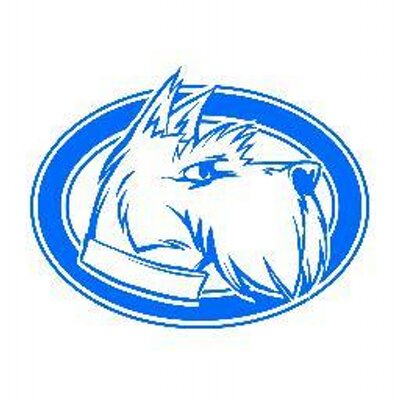 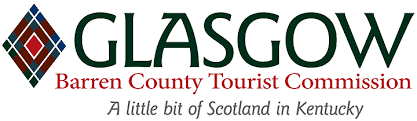 Written by former players and coaches including Todd Garrison, Tyler Reid, Olivia Kiser, Griffin Reid, Caleb West, Robert Oliver, Jason Dooley, Stratton Kiser, Tabitha Cline, and William Parocai. Edited by Tyler Reid (Chief Editor), Todd Garrison, and Olivia Kiser.Round Thirteen1. After taking over for his mentor Humphry Davy at the Royal Institution, this man liquefied gases such as carbon dioxide and discovered several hydrocarbons such as benzene. One of his namesake laws of electrolysis states that the mass of a substance (*) deposited at an electrode is directly proportional to the applied charge. Another equation named for this scientist predicts how an electromotive force can be produced and is the third of Maxwell’s equations. For 10 points, name this British scientist who names the SI unit for capacitance and a “cage” that blocks electromagnetic fields.ANSWER: Michael Faraday <CW>1. N. Scott Momaday’s Pulitzer-winning House Made of Dawn portrays rituals from this religion. For 10 points each:[10] Name this church that began in Oklahoma and combines Christianity with indigenous traditions.ANSWER: the Native American Church [accept NAC; accept but otherwise DO NOT REVEAL Peyotism or Peyote Religion][10] The Native American Church is known for its use of this hallucinogenic plant for healing and rituals.ANSWER: peyote [accept Lophophora williamsii; accept Lophophora diffusa][10] Like many other Native American cultures, the NAC use this name to describe the Supreme Being, whom many believe to be God or Jesus.ANSWER: the Great Spirit [or the Great Mystery] <TG>========================================================================2. At the Tokyo Olympics, a runner for this country claimed she was being forced back to this nation against her will and was eventually granted asylum in Poland. European airlines have been directed to avoid flying over this nation after it diverted Ryanair Flight 4978 to arrest opposition journalist (*) Roman Protosevich. This country has faced protests after Sviatlana Tsikhanouskaya [svet-la-na teek-a-no-skaya] lost its highly fraudulent 2020 presidential election. For 10 points, name this “last dictatorship of Europe” led by Alexander Lukashenko.ANSWER: Belarus <GR>2. The effects of this poison were studied by the author of Madame Bovary, whose father and brother were both surgeons. For 10 points each:[10] Name this poison which Emma Bovary uses to kill herself.ANSWER: arsenic[10] Madame Bovary was written by this French author.ANSWER: Gustave Flaubert[10] This pharmacist and friend of Charles and Emma Bovary covers up the suicide by calling it an accident. He receives the Legion of Honor at the end of Madame Bovary.ANSWER: Monsieur Homais <TG> ========================================================================3. The name of this holiday is believed to originate from an Anglo-Saxon goddess of fertility. The Quartodecimans argued against the official date of celebration of this holiday, which is determined by using the (*) computus. This holiday’s date was debated at the Council of Nicaea, and it occurs shortly after Lent and two days after Good Friday. For 10 points, name this Christian holiday which celebrates the resurrection of Christ.ANSWER: Easter Sunday [or Pascha] <GR>3. The Arecibo observatory collects radiation in this branch of the EM spectrum. For 10 points each:[10] Name this longest wavelength of electromagnetic radiation, emitted by pulsars. Devices named after these waves can use amplitude modulation to produce sound from them.ANSWER: radio waves[10] Radio waves with “ultra-high” values for this quantity are commonly used in WiFi and Bluetooth signals. This quantity is equal to the reciprocal of a wave’s period.ANSWER: frequency[10] This man, who names a unit for the flux density of radio waves, was the first to discover radio waves emanating from the Milky Way.ANSWER: Karl Jansky <CW>========================================================================4. This collection’s poem “In My Sky at Twilight'' paraphrases the thirtieth poem of Tagore’s “The Gardener,” while another poem in it begins “White bee, you buzz in my soul, drunk with honey.” One poem in this collection describes being “Drunk with pines and long kisses,” while its final work describes a woman who “swallowed everything, like distance" before repeatedly lamenting that “in you (*) everything sank.” This collection’s penultimate poem opens by stating “Tonight, I can write the saddest lines.” For 10 points, name this collection of romantic poetry by Pablo Neruda ANSWER: Twenty Love Poems and a Song of Despair <RO/TR>	4. The Karnofsky House was one of several historic buildings destroyed during this disaster. For 10 points each:[10] Name this 2021 hurricane that caused severe damage to Louisiana.ANSWER: Hurricane Ida[10] Although Hurricane Ida overtopped several of these ridges used for flood prevention, they were overall considered successful. These embankments underwent massive changes following their failure at mitigating Hurricane Katrina.ANSWER: levees[10] Ida also caused damage to this Caribbean nation’s Isla de la Juventud. This country has faced protests against its President Miguel Diaz-Canal.ANSWER: Cuba <GR>========================================================================5. This politician had many of his opponents purged during the Sufan movement. This leader launched a plan to eradicate his country of sparrows during the Four Pests campaign, and his Hundred (*) Flowers campaign failed. This man’s wife was a member of the Gang of Four, and he was able to regain influence during the Cultural Revolution. This man rose to leadership during the Long March and was opposed by Chiang Kai-shek. For 10 points, name this author of the Little Red Book and first communist leader of China.ANSWER: Mao Zedong [or Mao Tse-tung] <GR>5. Genghis Khan and this man shared a common ancestor, Tumanay Khan. For 10 points each:[10] Name this conqueror who supposedly killed over five percent of the world population and who built a pyramid of skulls.      ANSWER: Timur the Lame [or Timur Gurkani; or Tamerlane][10] Tamerlane was buried in this city, the capital of his empire.ANSWER: Samarkand [or Samarqand][10] During the capture of Delhi, Tamerlane loaded these desert animals with tinder and set them on fire to scare enemy elephants.      ANSWER: Camels <SK>========================================================================6. Inyo National Forest is located in the eastern part of this mountain range, and a shuttle may be taken from its Reds Meadow Valley to the Devil’s Postpile National Monument. This range is bounded to the south by the Tehachapi Pass, and it is part of the American Cordillera. The Truckee River in this mountain range is the only outlet that drains the largest alpine lake in the U.S, (*) Lake Tahoe, and Mount Whitney is this range’s highest peak. For 10 points, name this mountain range found mostly in eastern California whose name means “snowy mountains.” ANSWER: Sierra Nevadas <TG>6. Answer the following about the geography of Australia’s smallest state. For 10 points each: [10] Name this state, once home to the thylacine, whose second-largest city is Launceston.ANSWER: Tasmania[10] This city, which lies on the Derwent river, is the capital of Tasmania.ANSWER: Hobart[10] Tasmania is separated from mainland Australia by this strait. It is named after a British naval surgeon.ANSWER: Bass Strait <OK>========================================================================7. Mongolia sought to join this organization by citing Article 9 of its founding treaty, but pressure from China caused them to remain in an observer status. This group was considered a complement to the Council for Mutual Economic Assistance, and the withdrawal of one country from this organization led to its invasion and the execution of (*) Imre Nagy. The only joint action taken by this alliance took place when all of its members except Albania and Romania invaded a country led by Alexander Dubčeck to stop the Prague Spring. For 10 points, name this alliance of Eastern Bloc nations, the communist opposition to NATO.ANSWER: Warsaw Pact [accept Treaty of Friendship, Co-operation and Mutual Assistance] <GR>7. Cedric Popkin and Roy Brown are credited with shooting this man down near Vaux-sur-Somme. For 10 points each:[10] Name this fighter pilot whose nickname came from the distinctive color of his plane.ANSWER: The Red Baron [or Manfred von Richthofen][10] The Red Baron fought for this nation during World War I. After the war, this empire became the democratic Weimar Republic.ANSWER: Germany[10] During the war, the Red Baron led the fighter wing Jagdgeschwader I [yok-dish-va-da one], which is better known by this name.ANSWER: the Flying Circus [or Richthofen’s Circus] <GR>========================================================================8. In Dos Passos’s U.S.A. trilogy, fifty-one stream-of-consciousness sections are named for this thing. A woman with a deformed foot due to stepping on a nail appears in a work titled after one of these features, as does a pedophile named Soaphead who feeds poisoned meat to a dog. This organ titles the first work in Robert (*) Jordan’s Wheel of Time series, and Tea Cake gets rabies in another work titled for them. For 10 points, name this body part that some Zora Neale Hurston characters used to watch God.ANSWER: eyes <TG>8. Answer the following about some elements that are named for scientists, for 10 points each.[10] This element with atomic number 107 was named for a Danish physicist who created a namesake model for electron shells.ANSWER: Bohrium [prompt on Niels Bohr][10] The namesake of this element conducted the gold foil experiment and proved that atoms are mostly empty space.ANSWER: Rutherfordium [prompt on Ernest Rutherford][10] The final element in the Actinide series is named for this American nuclear scientist, who received the 1939 Nobel Prize in Physics for his invention of the cyclotron.ANSWER: Ernest Lawrence <WP>========================================================================9. For a liquid-solid interface, an increase of the surface area of the solid will cause this value to rise. Atoms that are bonded by strong covalent bonds have a lower value for this quantity due to the increased energy needed to break the bonds. One theory states that this value is dependent on the frequency of (*) collisions, and its namesake constant and temperature are related by the Arrhenius equation, which also gives the activation energy. Different formulas are used to find this value for first order and second order reactions. For 10 points, name this measure for the speed of a reaction.ANSWER: reaction rate <TG/JD>9. Answer some questions about similarly-named authors, for 10 points each.[10] This author of the novel Many Marriages is best known for his short story collection Winesburg, Ohio.ANSWER: Sherwood Anderson[10] Robert Sherwood received three Pulitzer Prizes for Drama, including one for a play about this person “in Illinois.” This person was also the subject of several Walt Whitman poems, including “O Captain! My Captain!”ANSWER: Abraham Lincoln [accept Abe Lincoln in Illinois][10] This frequent collaborator with W.H. Auden included Mr. Norris Changes Trains and Goodbye to Berlin in his book The Berlin Stories.ANSWER: Christopher Isherwood <TC>========================================================================10. One painting by this artist depicts a woman reclining in an orange dress with branches and leaves growing out of her chest. Another painting by this artist of Roots depicts seashells with bullet holes in them and features a volcano that has a skyscraper erupting out of it. Clare Booth Luce hired this artist of What the (*) Water Gave Me to do a portrait, which resulted in a depiction of Dorothy Hale’s suicide by leaping off of a house. A blood vessel connects two women with visible hearts in one of many self-portraits by this woman. For 10 points, name this Mexican artist, the wife of Diego Rivera.ANSWER: Frida Kahlo <RO>10. Darren Waterston’s Filthy Lucre is a reimagining of this room that presents it as a ruin. For 10 points each:[10] Identify this James Whistler creation named for an exotic bird. It features wave-patterned ceilings and gold leaf.ANSWER: peacocks [accept The Peacock Room][10] This impressionist artist of The Cradle painted a work titled Girl in a Boat with Geese. Edouard Manet included this artist in his work The Balcony because she was his sister-in-law.ANSWER: Bertha Marie Pauline Morisot [10] This French painter is the namesake of a National Society for birds. He depicted a four volume set of paintings of birds in The Birds of America.ANSWER: John James Audubon <RO>========================================================================11.  The author of the preface to this collection claimed its contents had a “worthy purpose,” and a “conversational” poem in it disputes Milton’s depiction of the nightingale as a “melancholy bird.” Several works in this collection have titles such as “Lines Upon a Seat in a Yew-tree,” including one set on the banks of the river (*) Wye. “We are Seven” is one of nineteen poems by one author in this collection, while the Wedding Guest narrates the most famous of four works by the other. For 10 points, name this collection of poems that includes “Tintern Abbey” by Wordsworth and “The Rime of the Ancient Mariner” by Coleridge.ANSWER: Lyrical Ballads, with a Few Other Poems <TG>11.  A key turning point in this battle was the betrayal of the house of York by William Stanley. For 10 points each:[10] Name this last major battle of the War of the Roses, which resulted in the House of Tudor gaining the English throne.ANSWER: Battle of Bosworth Field[10] This leader of the house of York was killed during the Battle of Bosworth Field.ANSWER: Richard III [prompt on “Richard”][10] Richard III was the last king of this royal house, which had been in power since the 1154 end of “the Anarchy.” This house’s name may have originated as a nickname of a distant relative from Anjou.ANSWER: House of Plantagenet <SK>========================================================================12. The folk song “Hey, Johnnie Cope, Are Ye Waking Yet?” was written to mock a general who fought against these people. John Erskine led members of this movement during the battle of Sheriffmuir, while their third and most famous uprising featured a victory at Prestonpans. This group was brutally defeated by the Duke of (*) Cumberland in the last ever pitched battle on British soil at Culloden, after which Bonnie Prince Charlie went into exile. For 10 points, name this group which sought to restore the throne to the descendents of James II.ANSWER: Jacobites <GR>12. This work calls for the workers of the world to unite and rise against the bourgeoisie. For 10 points each: [10] Name this collaborative work of Friedrich Engels and Karl Marx, which espouses the benefits of a socialist system.ANSWER: The Communist Manifesto[10] The opening line of The Communist Manifesto describes communism as one of these things “haunting Europe.”ANSWER: spectre[10] The Communist Manifesto includes a list of this many measures required to end the class struggle. The list includes free public education and abolition of inheritance rights.ANSWER: ten <SK>========================================================================13. Some studies suggest that this phenomenon is negatively impacted by the presence of unusual objects in an extension of the weapon focus effect. The decay of this phenomenon occurs exponentially according to a study by Hermann Ebbinghaus. The limits of one type of this phenomenon were discussed by George Miller in the paper “The (*) Magical Number Seven, Plus or Minus Two,” while another type lasting less than a second is called “sensory.” For 10 points, name this phenomenon commonly divided into short-term and long-term varieties.ANSWER: memory <TR>13. Answer some questions about writers honored in the Poets’ Corner at Westminster Abbey, for 10 points each.[10] The tradition of Poets’ Corner burials began when this author was buried near Geoffrey Chaucer. He is most known for writing The Faerie Queene.ANSWER: Edmund Spenser[10] A public funeral was held at Westminster for this poet of “Crossing the Bar” and “In Memoriam A.H.H.”ANSWER: Alfred, Lord Tennyson[10] The most recent author to receive a monument in the Poets’ Corner was P.G. Wodehouse, the creator of this quintessential valet and his employer Bertie Wooster.ANSWER: Jeeves <TR>========================================================================14. One work arguing “against” this process advocates for epistemological anarchism. Charles Sanders Peirce described this process as one where inquiry is held as fallible, and listed it as the most successful in settling opinions in his pragmatic theory of truth. The acronym (*) OHEC can be used to simplify the steps of this process, which include forming a hypothesis and setting up an experiment. For 10 points, name this method of obtaining knowledge outlined by Francis Bacon in Novum Organum.ANSWER: scientific method <CW>14. One invasive species that has been introduced to the United States has been called “the vine that ate the south.” For 10 points each:[10] Name this fast-growing vine that was introduced to help with erosion caused by the Dust Bowl.ANSWER: kudzu [accept Japanese arrowroot; accept Chinese arrowroot; prompt on “arrowroot”][10] Florida has its share of invasive species, including this amphibian introduced in the 1930s and 40s to help deal with pests that were harmful to sugar production.ANSWER: cane toads [accept giant neotropical toad; accept marine toad; prompt on “toad;” prompt on “frog”] [10] Many boaters have been injured by collisions with these jumping fish, which ecologists fear may reach the Great Lakes. These fish can eat half of their body weight in a day and include bighead and grass varieties.ANSWER: Asian carp [prompt on “carp”] <TG>========================================================================15. This man won his only Oscar for the Madonna song “Sooner or Later,” while he won eight Grammys for works such as “Send in the Clowns.” The broadway premiere of one of this man’s musicals combined the roles of the Balladeer and Lee Harvey Oswald. This composer of Assassins wrote a musical were Bobby sings about “Being Alive” on his 35th birthday, while another includes characters from a variety of (*) fairy tales. He collaborated with Hugh Wheeler to produce a musical in which the titular serial killer bakes his victims into pies with the help of Mrs. Lovett. For 10 points, name this composer of Company, Into the Woods, and Sweeney Todd.ANSWER: Stephen Sondheim <GR>15. One scene in this movie sees the main character waiting near a cornfield before being attacked by a crop duster. For 10 points each:[10] Name this Alfred Hitchcock movie in which Roger Thornhill is mistaken for the fictitious agent George Kaplan.ANSWER: North by Northwest[10] Thornhill was played by this actor who starred in other Hitchcock films like Notorious.ANSWER: Cary Grant[10] North by Northwest filmed several scenes at this landmark, although a replica was used for the scene in which the two heroes dangle off of Lincoln’s nose.ANSWER: Mount Rushmore <GR>========================================================================16. This deity’s namesake prophecy details the return of a golden statue of him. This god tamed the snake dragon Mushussu, which he later gifted to his son Nabu. The sky god Anu gave this god four winds, which he used to blow up his mother like a balloon, after which he took the (*) Tablets of Destiny from Kingu. This son of Enki rose to prominence after killing Tiamat, an action depicted in the Enuma Elish. For 10 points, name this chief god in Babylonian mythology.ANSWER: Marduk <GR>16. Gaia conceived this great monster with Tartarus in retaliation for the imprisonment of the giants. For 10 points each: [10] Name this monster, which, after being defeated by Zeus, was imprisoned under Mt. Etna, where he continued to breathe fire and smoke.ANSWER: Typhon[10] Mt. Etna also served as the forge of this god of artisans and fire.ANSWER: Hephaestus[10] This goddess of fire and volcanoes is credited with forming many of Hawaii's islands and inventing the practice of Hula.ANSWER: Pele <SK>========================================================================17. A nurse in this novel explains that if one character walks too slowly he will get sunstroke, but if he walks too quickly he will catch a chill. Another character in this novel follows the suggestion of Emmanuel to hop on a fire truck after enduring the “scorching heat.” Thomas Perez attends a (*) funeral in this work during which the protagonist demonstrates no emotion. Along with Raymond Sintes, the protagonist of this work goes to Masson’s beach house, where he meets two Arab men, one of which he later shoots. For 10 points, name this Albert Camus work that opens with Mersault saying “Maman died today.”ANSWER: The Stranger <RO>17. One notable composer described this key as one of “brooding despair.” For 10 points each:[10] Name this key signature that has one flat and whose relative major is F major.ANSWER: D minor [prompt on “D”][10] This composer wrote several works in D minor, including his Tragic Overture.ANSWER: Johannes Brahms[10] Brahms published this composer’s Symphony No. 4 in D minor after his death. Brahms was very close with this man and his wife Clara, who was also a composer.ANSWER: Robert Schumann <TG>========================================================================18. One work by this composer begins with a spoken prologue that asks “Where is the Stage? Outside Us or Within Us?” This composer wrote 153 different pieces arranged in ascending order of difficulty in one work, while in another he features three “seduction games.” This composer of  (*) Mikrokosmos and The Miraculous Mandarin collaborated with Zoltan Kodaly [koh-dye] to compile folk music from his native Hungary. For 10 points, name this 20th century composer of Duke Bluebeard's Castle.ANSWER: Bela Bartok <SK>18. An ecosystem’s energy pyramid is arranged based on these groups. For 10 points each: [10] Name these groupings generally consisting of five classifications. The first of these groups consists of primary producers, with subsequent ones consisting of consumers of the group below them.ANSWER: trophic levels[10] These predators occupy the highest trophic level. They are not under threat of predation themselves once they are mature.ANSWER: apex predators[10] This percentage is the standard estimate for the amount of energy transferred from a trophic level to the one directly above it.ANSWER: 10% <SK>========================================================================19. While serving as a professor of military science and tactics, this man formed a drill team that became known as his namesake “rifles.” This man won a Pulitzer Prize for History for a work titled “My Experiences in the World War,” and was given a nickname as a result of his service with African-American soldiers in the 10th Cavalry. After a raid on (*) Columbus, New Mexico, this man led forces in an effort to capture the perpetrator, Pancho Villa. For 10 points, name this general, a former governor of the Philippines, who led the American Expeditionary Force during World War I.ANSWER: John Joseph Pershing [prompt on “Black Jack”] <CB/TG>19. This case was prompted when the plaintiff’s charter was altered in order to reinstate its deposed president. For 10 points each: [10] Name this landmark Supreme Court case which upheld a charter issued by George III and kept the plaintiff a private institution. ANSWER: Trustees of Dartmouth College v. Woodward[10] Dartmouth is a university in this New England state, whose capital is Concord. ANSWER: New Hampshire[10] This man defended his alma mater in Dartmouth v. Woodward, describing it as a “small college.” He formed a “great triumvirate” with John C. Calhoun and Henry Clay.ANSWER: Daniel Webster <GR>========================================================================20. German chemist Karl Lohmann discovered this molecule in 1929, but its structure was not determined until 1948. This molecule inhibits phospho-fructo-kinase in glycolysis, while oligomycin inhibits the enzyme that produces this compound by blocking its (*) proton channel, the FO subunit. About two units of this molecule are produced during the Krebs cycle, and it includes a purine, a ribose, and three phosphates. For 10 points, name this “energy currency” of the cell, which is produced through cellular respiration.ANSWER: ATP [or adenosine triphosphate] <CW>20.  This work is often compared to Joseph Conrad’s Heart of Darkness. For 10 points each:[10] Name this work in which Salim owns a trading goods shop in a post-colonial country run by “The Big Man.”ANSWER: A Bend in the River[10] This Trinidadian wrote A Bend in the River. His other works include In a Free State and A House for Mr. Biswas.ANSWER: V. S. Naipaul [or Sir Vidiadhar Surajprasad Naipaul][10] This author’s The River Between tells the story of two colonial villages that are at odds. Other works by this Kenyan author include Petals of Blood and A Grain of Wheat.ANSWER: Ngugi wa Thiong’o [accept James Ngugi] <TG>